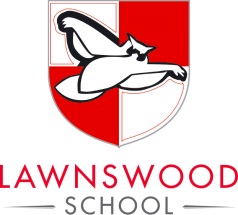 PERSON SPECIFICATIONEXAM INVIGILATOR			    Essential CriteriaHow IdentifiedSKILLSEffective oral/written communication skillsAbility to communicate orally or in writing with colleagues and studentsEffective numeracy skillsATTRIBUTESAccuracy and attention to detailFlexible approach to workAbility to work under pressure and to tight deadlinesAbility to follow instructionsEnjoy working with young peopleTRAININGWillingness to participate in development and training opportunitiesApplication Form and Selection ProcessApplication Form and Selection processApplication Form and Selection ProcessApplication Form and Selection ProcessApplication Form and Selection ProcessApplication Form and Selection ProcessApplication Form and Selection ProcessApplication Form and Selection ProcessDesirable CriteriaHow IdentifiedSKILLSAn understanding of JCQ examination regulationsApplication Form and Selection Process